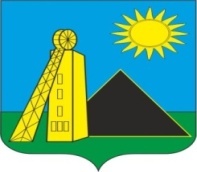                                             Российская Федерация                      Администрация Углеродовского городского поселенияКрасносулинского районаРостовской области                                                  ПОСТАНОВЛЕНИЕ14.08.2023                                     № 70                                      п.УглеродовскийО внесении изменений в постановление Администрации Углеродовского городского поселения от 24.08.2017 № 109 «Об утверждении порядка ведения учета граждан, имеющих трех и более несовершеннолетних  детей и совместно проживающих с ними и предоставления им земельных участков в общую долевую собственность бесплатно»В целях приведения в соответствие  с законодательством нормативно-правовых актов, в соответствии с федеральным законом от 06.10.2003 № 131-ФЗ «Об общих принципах организации местного самоуправления в Российской Федерации» Федеральным законом от 27.07.2010 № 210-ФЗ «Об организации предоставления государственных и муниципальных услуг», руководствуясь ст. 33 Устава муниципального образования «Углеродовское городское поселение», Администрация Углеродовского  городского поселенияПОСТАНОВЛЯЕТ:Внести  в постановление Администрации Углеродовского городского поселения от 24.08.2017 № 109 «Об утверждении порядка ведения учета граждан, имеющих трех и более несовершеннолетних  детей и совместно проживающих с ними и предоставления им земельных участков в общую долевую собственность бесплатно» следующие изменения:-  исключить подпункт «г» пункта 2.1. Раздела 2 постановления- абзац 2 пункта 2.1. изложить в следующей редакции:«1) документа, удостоверяющего личность;2) свидетельства о рождении ребенка, правового акта об установлении над ребенком опеки или попечительства, свидетельства об установлении отцовства (на каждого ребенка);3) свидетельства о браке (расторжении брака) в случае несоответствия фамилий родителя и ребенка (детей);"Настоящее постановление вступает в законную силу с момента      официального опубликования (обнародования) и подлежит размещению на официальном сайте Администрации Углеродовского городского поселения в информационно-телекоммуникационной сети «Интернет».3. Контроль за исполнением настоящего постановления оставляю за собой.Глава Администрации Углеродовского городского поселения	                                                                               В. В. Глушков